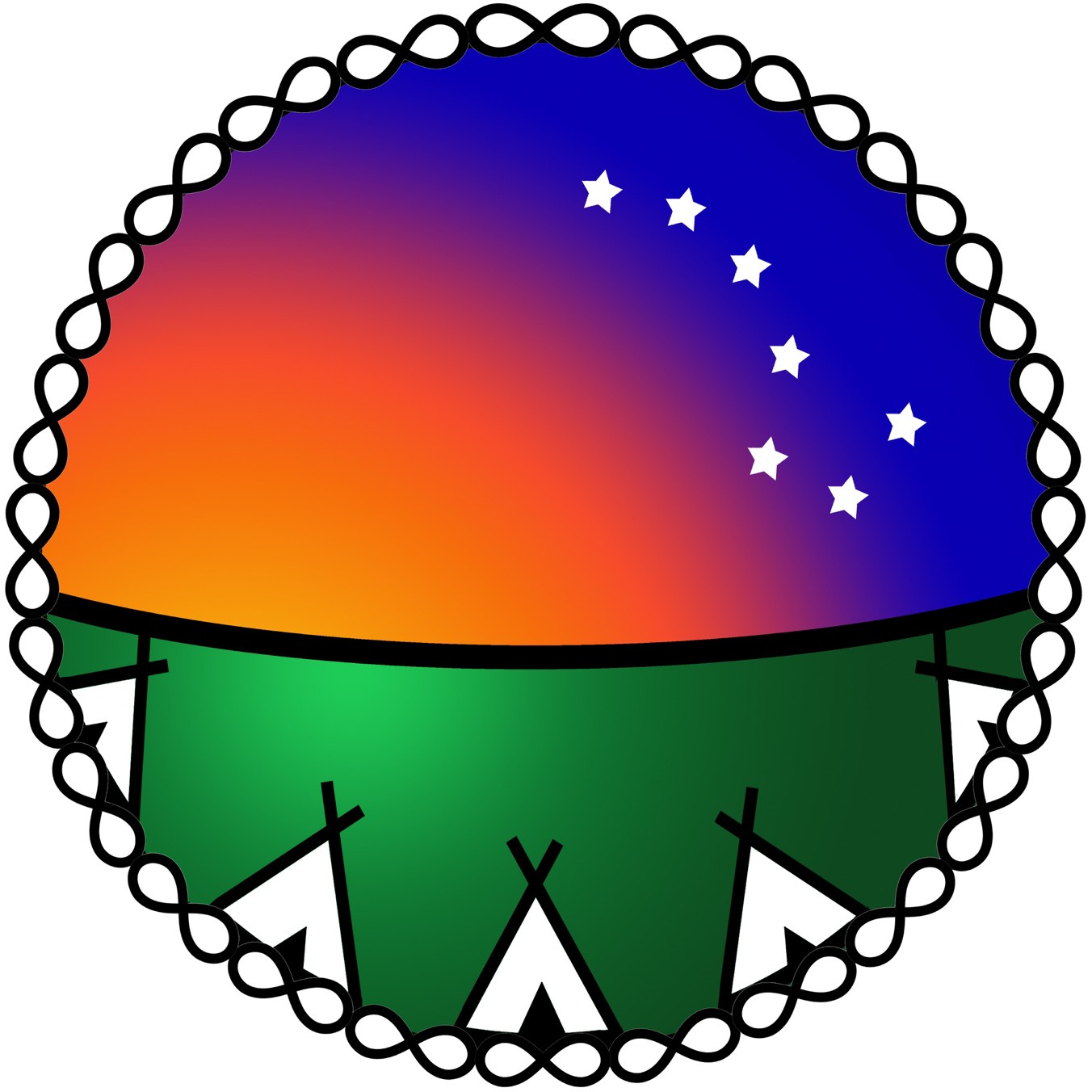 Alberta Indigenous Mentorship in Health Innovation (AIM-HI) Network and the Population, Public and Indigenous Health Strategic Clinical Network (PPIHSCNTM)First Nations, Métis and Inuit Graduate Student Experiential Internship OpportunityPlease complete this application form, and submit it along with your CV to aimhi@ucalgary.caYour Name: Your Email:  Indigenous Community:    Current Training Program and Location:Graduate Degree and Date of Completion:Provide 1 paragraph statements (maximum 200 words each to summarize your experience in:Program EvaluationIndigenous engagementIndigenous research methodsWestern research methods